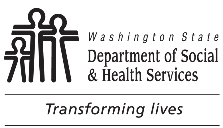 	DEVELOPMENTAL DISABILITIES ADMINISTRATION (DDA)	CASE RESOURCE MANAGER (CRM)	DDA Youth Transitional Care Facility Admission Checklist	DEVELOPMENTAL DISABILITIES ADMINISTRATION (DDA)	CASE RESOURCE MANAGER (CRM)	DDA Youth Transitional Care Facility Admission Checklist	DEVELOPMENTAL DISABILITIES ADMINISTRATION (DDA)	CASE RESOURCE MANAGER (CRM)	DDA Youth Transitional Care Facility Admission Checklist	DEVELOPMENTAL DISABILITIES ADMINISTRATION (DDA)	CASE RESOURCE MANAGER (CRM)	DDA Youth Transitional Care Facility Admission Checklist	DEVELOPMENTAL DISABILITIES ADMINISTRATION (DDA)	CASE RESOURCE MANAGER (CRM)	DDA Youth Transitional Care Facility Admission Checklist	DEVELOPMENTAL DISABILITIES ADMINISTRATION (DDA)	CASE RESOURCE MANAGER (CRM)	DDA Youth Transitional Care Facility Admission Checklist	DEVELOPMENTAL DISABILITIES ADMINISTRATION (DDA)	CASE RESOURCE MANAGER (CRM)	DDA Youth Transitional Care Facility Admission Checklist	DEVELOPMENTAL DISABILITIES ADMINISTRATION (DDA)	CASE RESOURCE MANAGER (CRM)	DDA Youth Transitional Care Facility Admission Checklist	DEVELOPMENTAL DISABILITIES ADMINISTRATION (DDA)	CASE RESOURCE MANAGER (CRM)	DDA Youth Transitional Care Facility Admission Checklist	DEVELOPMENTAL DISABILITIES ADMINISTRATION (DDA)	CASE RESOURCE MANAGER (CRM)	DDA Youth Transitional Care Facility Admission Checklist	DEVELOPMENTAL DISABILITIES ADMINISTRATION (DDA)	CASE RESOURCE MANAGER (CRM)	DDA Youth Transitional Care Facility Admission Checklist	DEVELOPMENTAL DISABILITIES ADMINISTRATION (DDA)	CASE RESOURCE MANAGER (CRM)	DDA Youth Transitional Care Facility Admission Checklist	DEVELOPMENTAL DISABILITIES ADMINISTRATION (DDA)	CASE RESOURCE MANAGER (CRM)	DDA Youth Transitional Care Facility Admission ChecklistTo Be Completed by Facility Staff.To Be Completed by Facility Staff.To Be Completed by Facility Staff.To Be Completed by Facility Staff.To Be Completed by Facility Staff.To Be Completed by Facility Staff.To Be Completed by Facility Staff.To Be Completed by Facility Staff.To Be Completed by Facility Staff.To Be Completed by Facility Staff.To Be Completed by Facility Staff.To Be Completed by Facility Staff.To Be Completed by Facility Staff.To Be Completed by Facility Staff.YOUTH’S NAMEYOUTH’S NAMEYOUTH’S NAMEYOUTH’S NAMEYOUTH’S NAMEYOUTH’S NAMEYOUTH’S NAMEYOUTH’S NAMEADSA ID NUMBERADSA ID NUMBERDATE OF BIRTHDATE OF BIRTHAGEAGEYOUTH’S HEIGHT / WEIGHTYOUTH’S HEIGHT / WEIGHTPARENT OR LEGAL GUARDIAN’S NAMEPARENT OR LEGAL GUARDIAN’S NAMEPARENT OR LEGAL GUARDIAN’S NAMEPARENT OR LEGAL GUARDIAN’S NAMEPARENT OR LEGAL GUARDIAN’S NAMEPARENT OR LEGAL GUARDIAN’S NAMEPARENT OR LEGAL GUARDIAN’S PHONE NUMBER (INCLUDE AREA CODE)PARENT OR LEGAL GUARDIAN’S PHONE NUMBER (INCLUDE AREA CODE)PARENT OR LEGAL GUARDIAN’S PHONE NUMBER (INCLUDE AREA CODE)PARENT OR LEGAL GUARDIAN’S PHONE NUMBER (INCLUDE AREA CODE)PARENT OR LEGAL GUARDIAN’S PHONE NUMBER (INCLUDE AREA CODE)PARENT OR LEGAL GUARDIAN’S PHONE NUMBER (INCLUDE AREA CODE)PARENT OR LEGAL GUARDIAN’S ADDRESSPARENT OR LEGAL GUARDIAN’S ADDRESSPARENT OR LEGAL GUARDIAN’S ADDRESSPARENT OR LEGAL GUARDIAN’S ADDRESSPARENT OR LEGAL GUARDIAN’S ADDRESSPARENT OR LEGAL GUARDIAN’S ADDRESSPARENT OR LEGAL GUARDIAN’S ADDRESSPARENT OR LEGAL GUARDIAN’S EMAIL ADDRESSPARENT OR LEGAL GUARDIAN’S EMAIL ADDRESSPARENT OR LEGAL GUARDIAN’S EMAIL ADDRESSPARENT OR LEGAL GUARDIAN’S EMAIL ADDRESSPARENT OR LEGAL GUARDIAN’S EMAIL ADDRESSPARENT OR LEGAL GUARDIAN’S EMAIL ADDRESSPARENT OR LEGAL GUARDIAN’S EMAIL ADDRESSDATE DECISION APPROVEDDATE DECISION APPROVEDDATE DECISION APPROVEDDATE DECISION APPROVEDPRE-ADMISSION MEETING DATEPRE-ADMISSION MEETING DATEPRE-ADMISSION MEETING DATEPRE-ADMISSION MEETING DATEPRE-ADMISSION MEETING DATEADMISSION DATEADMISSION DATEADMISSION DATEADMISSION DATEADMISSION DATEField Services CRM:  Provide the following in the referral packet.Field Services CRM:  Provide the following in the referral packet.Field Services CRM:  Provide the following in the referral packet.Field Services CRM:  Provide the following in the referral packet.Field Services CRM:  Provide the following in the referral packet.Field Services CRM:  Provide the following in the referral packet.Field Services CRM:  Provide the following in the referral packet.Field Services CRM:  Provide the following in the referral packet.Field Services CRM:  Provide the following in the referral packet.Field Services CRM:  Provide the following in the referral packet.Field Services CRM:  Provide the following in the referral packet.Field Services CRM:  Provide the following in the referral packet.Field Services CRM:  Provide the following in the referral packet.Field Services CRM:  Provide the following in the referral packet.EVALUATION / ASSESSMENTEVALUATION / ASSESSMENTEVALUATION / ASSESSMENTRECEIVEDRECEIVEDN/AEVALUATION / ASSESSMENTEVALUATION / ASSESSMENTEVALUATION / ASSESSMENTEVALUATION / ASSESSMENTEVALUATION / ASSESSMENTRECEIVEDRECEIVEDN/ADDA AssessmentDDA AssessmentDDA AssessmentIncident ReportIncident ReportIncident ReportIncident ReportIncident ReportBehavior Support PlanBehavior Support PlanBehavior Support PlanIndividual Education PlanIndividual Education PlanIndividual Education PlanIndividual Education PlanIndividual Education PlanCross Systems Crisis PlanCross Systems Crisis PlanCross Systems Crisis PlanPending Criminal ChargesPending Criminal ChargesPending Criminal ChargesPending Criminal ChargesPending Criminal ChargesCurrent Court OrdersCurrent Court OrdersCurrent Court OrdersPsychiatric EvaluationPsychiatric EvaluationPsychiatric EvaluationPsychiatric EvaluationPsychiatric EvaluationGuardianship Document (certified)Guardianship Document (certified)Guardianship Document (certified)SOTP Risk AssessmentSOTP Risk AssessmentSOTP Risk AssessmentSOTP Risk AssessmentSOTP Risk AssessmentHealth and Physical - annualHealth and Physical - annualHealth and Physical - annualOther:       Other:       Other:       Other:       Other:       Field Services CRM:  Support the facility to receive the following documents before admission.Field Services CRM:  Support the facility to receive the following documents before admission.Field Services CRM:  Support the facility to receive the following documents before admission.Field Services CRM:  Support the facility to receive the following documents before admission.Field Services CRM:  Support the facility to receive the following documents before admission.Field Services CRM:  Support the facility to receive the following documents before admission.Field Services CRM:  Support the facility to receive the following documents before admission.Field Services CRM:  Support the facility to receive the following documents before admission.Field Services CRM:  Support the facility to receive the following documents before admission.Field Services CRM:  Support the facility to receive the following documents before admission.Field Services CRM:  Support the facility to receive the following documents before admission.Field Services CRM:  Support the facility to receive the following documents before admission.Field Services CRM:  Support the facility to receive the following documents before admission.Field Services CRM:  Support the facility to receive the following documents before admission.IDENTIFICATIONIDENTIFICATIONIDENTIFICATIONRECEIVEDRECEIVEDN/AIDENTIFICATIONIDENTIFICATIONIDENTIFICATIONIDENTIFICATIONIDENTIFICATIONRECEIVEDRECEIVEDN/ABirth Certificate (certified preferred, copy acceptable)Birth Certificate (certified preferred, copy acceptable)Birth Certificate (certified preferred, copy acceptable)Medicaid / ProviderOne CardMedicaid / ProviderOne CardMedicaid / ProviderOne CardMedicaid / ProviderOne CardMedicaid / ProviderOne CardCurrent state Identification CardCurrent state Identification CardCurrent state Identification CardMedicare and/or Private Insurance cardMedicare and/or Private Insurance cardMedicare and/or Private Insurance cardMedicare and/or Private Insurance cardMedicare and/or Private Insurance cardImmunization recordsImmunization recordsImmunization recordsSocial Security CardSocial Security CardSocial Security CardSocial Security CardSocial Security CardLBTCF:  Before admission, mark applicable box when the document is received or N/A, if applicable.LBTCF:  Before admission, mark applicable box when the document is received or N/A, if applicable.LBTCF:  Before admission, mark applicable box when the document is received or N/A, if applicable.LBTCF:  Before admission, mark applicable box when the document is received or N/A, if applicable.LBTCF:  Before admission, mark applicable box when the document is received or N/A, if applicable.LBTCF:  Before admission, mark applicable box when the document is received or N/A, if applicable.LBTCF:  Before admission, mark applicable box when the document is received or N/A, if applicable.LBTCF:  Before admission, mark applicable box when the document is received or N/A, if applicable.LBTCF:  Before admission, mark applicable box when the document is received or N/A, if applicable.LBTCF:  Before admission, mark applicable box when the document is received or N/A, if applicable.LBTCF:  Before admission, mark applicable box when the document is received or N/A, if applicable.LBTCF:  Before admission, mark applicable box when the document is received or N/A, if applicable.LBTCF:  Before admission, mark applicable box when the document is received or N/A, if applicable.LBTCF:  Before admission, mark applicable box when the document is received or N/A, if applicable.CONSENT FORMCONSENT FORMCONSENT FORMRECEIVEDRECEIVEDN/ACONSENT FORMCONSENT FORMCONSENT FORMCONSENT FORMCONSENT FORMRECEIVEDRECEIVEDN/AConsent, DSHS 14-012Consent, DSHS 14-012Consent, DSHS 14-012RequiredInformed ConsentInformed ConsentInformed ConsentInformed ConsentInformed ConsentCosts of Care, DSHS 16-279Costs of Care, DSHS 16-279Costs of Care, DSHS 16-279RequiredPOLST or Advance Directive, if applicablePOLST or Advance Directive, if applicablePOLST or Advance Directive, if applicablePOLST or Advance Directive, if applicablePOLST or Advance Directive, if applicableDental ConsentDental ConsentDental ConsentRequiredResident Accounts / Rep Payee, if applicableResident Accounts / Rep Payee, if applicableResident Accounts / Rep Payee, if applicableResident Accounts / Rep Payee, if applicableResident Accounts / Rep Payee, if applicableDSHS Notice of Privacy Practices for Client Medical Information, DSHS 03-387DSHS Notice of Privacy Practices for Client Medical Information, DSHS 03-387DSHS Notice of Privacy Practices for Client Medical Information, DSHS 03-387RequiredConsent and Treatment AgreementConsent and Treatment AgreementConsent and Treatment AgreementConsent and Treatment AgreementConsent and Treatment AgreementRequiredSchool enrollmentSchool enrollmentSchool enrollmentFIELD SERVICES CRM SUPPORT THE FACILITY TO OBTAIN THE FOLLOWING RECORDS BEFORE ADMISSION:	Current verified (i.e., by pharmacy) medication list and orders 	Any adverse drug reactions or allergies, if known  	Dietary related needs   	Family history (major cardiovascular, respiratory, diabetes, stroke, intellectual or developmental disabilities, psychiatric illnesses)   	Previous medications, if any, for psychiatric related issues     	Birth and developmental history (i.e., type of birth - vaginal, C-section; trauma or complications during pregnancy or delivery, early childhood development, onset of delays, etc.)	Date of last dental visit	Date of last ophthalmology / optometry visit, if applicable	Date of last audiology visit, if applicable	Past medical history (major childhood illnesses, surgeries)FIELD SERVICES CRM SUPPORT THE FACILITY TO OBTAIN THE FOLLOWING RECORDS BEFORE ADMISSION:	Current verified (i.e., by pharmacy) medication list and orders 	Any adverse drug reactions or allergies, if known  	Dietary related needs   	Family history (major cardiovascular, respiratory, diabetes, stroke, intellectual or developmental disabilities, psychiatric illnesses)   	Previous medications, if any, for psychiatric related issues     	Birth and developmental history (i.e., type of birth - vaginal, C-section; trauma or complications during pregnancy or delivery, early childhood development, onset of delays, etc.)	Date of last dental visit	Date of last ophthalmology / optometry visit, if applicable	Date of last audiology visit, if applicable	Past medical history (major childhood illnesses, surgeries)FIELD SERVICES CRM SUPPORT THE FACILITY TO OBTAIN THE FOLLOWING RECORDS BEFORE ADMISSION:	Current verified (i.e., by pharmacy) medication list and orders 	Any adverse drug reactions or allergies, if known  	Dietary related needs   	Family history (major cardiovascular, respiratory, diabetes, stroke, intellectual or developmental disabilities, psychiatric illnesses)   	Previous medications, if any, for psychiatric related issues     	Birth and developmental history (i.e., type of birth - vaginal, C-section; trauma or complications during pregnancy or delivery, early childhood development, onset of delays, etc.)	Date of last dental visit	Date of last ophthalmology / optometry visit, if applicable	Date of last audiology visit, if applicable	Past medical history (major childhood illnesses, surgeries)FIELD SERVICES CRM SUPPORT THE FACILITY TO OBTAIN THE FOLLOWING RECORDS BEFORE ADMISSION:	Current verified (i.e., by pharmacy) medication list and orders 	Any adverse drug reactions or allergies, if known  	Dietary related needs   	Family history (major cardiovascular, respiratory, diabetes, stroke, intellectual or developmental disabilities, psychiatric illnesses)   	Previous medications, if any, for psychiatric related issues     	Birth and developmental history (i.e., type of birth - vaginal, C-section; trauma or complications during pregnancy or delivery, early childhood development, onset of delays, etc.)	Date of last dental visit	Date of last ophthalmology / optometry visit, if applicable	Date of last audiology visit, if applicable	Past medical history (major childhood illnesses, surgeries)FIELD SERVICES CRM SUPPORT THE FACILITY TO OBTAIN THE FOLLOWING RECORDS BEFORE ADMISSION:	Current verified (i.e., by pharmacy) medication list and orders 	Any adverse drug reactions or allergies, if known  	Dietary related needs   	Family history (major cardiovascular, respiratory, diabetes, stroke, intellectual or developmental disabilities, psychiatric illnesses)   	Previous medications, if any, for psychiatric related issues     	Birth and developmental history (i.e., type of birth - vaginal, C-section; trauma or complications during pregnancy or delivery, early childhood development, onset of delays, etc.)	Date of last dental visit	Date of last ophthalmology / optometry visit, if applicable	Date of last audiology visit, if applicable	Past medical history (major childhood illnesses, surgeries)FIELD SERVICES CRM SUPPORT THE FACILITY TO OBTAIN THE FOLLOWING RECORDS BEFORE ADMISSION:	Current verified (i.e., by pharmacy) medication list and orders 	Any adverse drug reactions or allergies, if known  	Dietary related needs   	Family history (major cardiovascular, respiratory, diabetes, stroke, intellectual or developmental disabilities, psychiatric illnesses)   	Previous medications, if any, for psychiatric related issues     	Birth and developmental history (i.e., type of birth - vaginal, C-section; trauma or complications during pregnancy or delivery, early childhood development, onset of delays, etc.)	Date of last dental visit	Date of last ophthalmology / optometry visit, if applicable	Date of last audiology visit, if applicable	Past medical history (major childhood illnesses, surgeries)FIELD SERVICES CRM SUPPORT THE FACILITY TO OBTAIN THE FOLLOWING RECORDS BEFORE ADMISSION:	Current verified (i.e., by pharmacy) medication list and orders 	Any adverse drug reactions or allergies, if known  	Dietary related needs   	Family history (major cardiovascular, respiratory, diabetes, stroke, intellectual or developmental disabilities, psychiatric illnesses)   	Previous medications, if any, for psychiatric related issues     	Birth and developmental history (i.e., type of birth - vaginal, C-section; trauma or complications during pregnancy or delivery, early childhood development, onset of delays, etc.)	Date of last dental visit	Date of last ophthalmology / optometry visit, if applicable	Date of last audiology visit, if applicable	Past medical history (major childhood illnesses, surgeries)FIELD SERVICES CRM SUPPORT THE FACILITY TO OBTAIN THE FOLLOWING RECORDS BEFORE ADMISSION:	Current verified (i.e., by pharmacy) medication list and orders 	Any adverse drug reactions or allergies, if known  	Dietary related needs   	Family history (major cardiovascular, respiratory, diabetes, stroke, intellectual or developmental disabilities, psychiatric illnesses)   	Previous medications, if any, for psychiatric related issues     	Birth and developmental history (i.e., type of birth - vaginal, C-section; trauma or complications during pregnancy or delivery, early childhood development, onset of delays, etc.)	Date of last dental visit	Date of last ophthalmology / optometry visit, if applicable	Date of last audiology visit, if applicable	Past medical history (major childhood illnesses, surgeries)FIELD SERVICES CRM SUPPORT THE FACILITY TO OBTAIN THE FOLLOWING RECORDS BEFORE ADMISSION:	Current verified (i.e., by pharmacy) medication list and orders 	Any adverse drug reactions or allergies, if known  	Dietary related needs   	Family history (major cardiovascular, respiratory, diabetes, stroke, intellectual or developmental disabilities, psychiatric illnesses)   	Previous medications, if any, for psychiatric related issues     	Birth and developmental history (i.e., type of birth - vaginal, C-section; trauma or complications during pregnancy or delivery, early childhood development, onset of delays, etc.)	Date of last dental visit	Date of last ophthalmology / optometry visit, if applicable	Date of last audiology visit, if applicable	Past medical history (major childhood illnesses, surgeries)FIELD SERVICES CRM SUPPORT THE FACILITY TO OBTAIN THE FOLLOWING RECORDS BEFORE ADMISSION:	Current verified (i.e., by pharmacy) medication list and orders 	Any adverse drug reactions or allergies, if known  	Dietary related needs   	Family history (major cardiovascular, respiratory, diabetes, stroke, intellectual or developmental disabilities, psychiatric illnesses)   	Previous medications, if any, for psychiatric related issues     	Birth and developmental history (i.e., type of birth - vaginal, C-section; trauma or complications during pregnancy or delivery, early childhood development, onset of delays, etc.)	Date of last dental visit	Date of last ophthalmology / optometry visit, if applicable	Date of last audiology visit, if applicable	Past medical history (major childhood illnesses, surgeries)FIELD SERVICES CRM SUPPORT THE FACILITY TO OBTAIN THE FOLLOWING RECORDS BEFORE ADMISSION:	Current verified (i.e., by pharmacy) medication list and orders 	Any adverse drug reactions or allergies, if known  	Dietary related needs   	Family history (major cardiovascular, respiratory, diabetes, stroke, intellectual or developmental disabilities, psychiatric illnesses)   	Previous medications, if any, for psychiatric related issues     	Birth and developmental history (i.e., type of birth - vaginal, C-section; trauma or complications during pregnancy or delivery, early childhood development, onset of delays, etc.)	Date of last dental visit	Date of last ophthalmology / optometry visit, if applicable	Date of last audiology visit, if applicable	Past medical history (major childhood illnesses, surgeries)FIELD SERVICES CRM SUPPORT THE FACILITY TO OBTAIN THE FOLLOWING RECORDS BEFORE ADMISSION:	Current verified (i.e., by pharmacy) medication list and orders 	Any adverse drug reactions or allergies, if known  	Dietary related needs   	Family history (major cardiovascular, respiratory, diabetes, stroke, intellectual or developmental disabilities, psychiatric illnesses)   	Previous medications, if any, for psychiatric related issues     	Birth and developmental history (i.e., type of birth - vaginal, C-section; trauma or complications during pregnancy or delivery, early childhood development, onset of delays, etc.)	Date of last dental visit	Date of last ophthalmology / optometry visit, if applicable	Date of last audiology visit, if applicable	Past medical history (major childhood illnesses, surgeries)FIELD SERVICES CRM SUPPORT THE FACILITY TO OBTAIN THE FOLLOWING RECORDS BEFORE ADMISSION:	Current verified (i.e., by pharmacy) medication list and orders 	Any adverse drug reactions or allergies, if known  	Dietary related needs   	Family history (major cardiovascular, respiratory, diabetes, stroke, intellectual or developmental disabilities, psychiatric illnesses)   	Previous medications, if any, for psychiatric related issues     	Birth and developmental history (i.e., type of birth - vaginal, C-section; trauma or complications during pregnancy or delivery, early childhood development, onset of delays, etc.)	Date of last dental visit	Date of last ophthalmology / optometry visit, if applicable	Date of last audiology visit, if applicable	Past medical history (major childhood illnesses, surgeries)FIELD SERVICES CRM SUPPORT THE FACILITY TO OBTAIN THE FOLLOWING RECORDS BEFORE ADMISSION:	Current verified (i.e., by pharmacy) medication list and orders 	Any adverse drug reactions or allergies, if known  	Dietary related needs   	Family history (major cardiovascular, respiratory, diabetes, stroke, intellectual or developmental disabilities, psychiatric illnesses)   	Previous medications, if any, for psychiatric related issues     	Birth and developmental history (i.e., type of birth - vaginal, C-section; trauma or complications during pregnancy or delivery, early childhood development, onset of delays, etc.)	Date of last dental visit	Date of last ophthalmology / optometry visit, if applicable	Date of last audiology visit, if applicable	Past medical history (major childhood illnesses, surgeries)